Westwood Board of Health									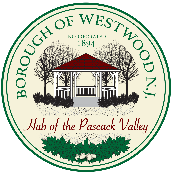 101 Washington Avenue, Westwood, NJ 07675(201) 664-7100 Ext. 129Northwest Bergen Regional Health Commission
20 West Prospect Street * Waldwick, NJ 07463
Phone: (201) 445-7217 * Fax: (201) 445-4001Westwood Application for Temporary Retail License for Special EventFiling of this application does NOT authorize the applicant to start operating; the application MUST be approved by the Health Department and a license MUST be issued. ALL information must be filled out.The operator and employees must observe ALL applicable codes, ordinances, rules and regulations of the local Health Department and the NJ State Department of Health; and is subject to and must cooperate with periodic inspections.All vendors must provide a copy of their Health Department License AND a copy of their last health inspection report AND placard.  Please send a separate check for each event and all paperwork to the Westwood Board of Health at the address listed above.I/We herewith, am/are applying for a WESTWOOD TEMPORARY RETAIL FOOD LICENSEEVENT INFORMATIONEvent Name: 														Event Location: 													Event Date(s): 	____________________________________	Event Time: ________________________________	Event Contact Person: _____________________________ Event Contact Phone: ________________________Sponsoring Agency Name: __								________			Sponsoring Agency Address: 									________		LICENSEE INFORMATION (Retail Food Provider)Vendor/Business Name: 												Vendor/Business Address: 				______________						Contact Name: ___________________________________	Contact Phone: _____________________________	Contact Email Address: ____________________________	Contact Website: ___________________________						CERTIFIED FOOD HANDLER INFORMATION (IF APPLICABLE)Name: 										Expires: 				Name: 										Expires: 				FOOD INFORMATIONList ALL foods and beverages to be served and where they will be purchased from and prepared. If you are a FOOD TRUCK, please indicate your Commissary (if foods are not prepared on the truck). Please note that home prepared foods are prohibited. 																																																																																					Bare hand contact with ready to eat foods is prohibited. Please indicate the method that will be used to assemble, prepare and serve ready to eat foods.																																																																																				Facilities must be provided for workers to wash their hands. Please indicate how employees will be able to wash their hands. 																																																																									Facility must provide for cleaning and sanitizing of any food contact surfaces, including equipment and utensils. Please advise how that will be accomplished.  ______________________________________________________________________________________________________________________________________________________________________________________________________________________________________________________________________________Send payment to:WESTWOOD BOARD OF HEALTH101 Washington Avenue, Westwood, NJ 07675201-664-7100 ext. 129***Please send a separate check for each eventI am/we are aware of the requirements of the State and Municipal Board of Health regulations and agree to be governed thereby.Date: 	__/___/___		Print Name: 								Signature: 								